Aşağıda yer alan bilgilerin eksiksiz olarak doldurulması gerekmektedir. Stajyere ücret ödenmeyecekse ilgili kısma ödenmeyecek olarak belirtiniz.Not: 1- Öğrenci Staj Başvuru ve Kabul Formunu staj başlangıç tarihinden en geç on (10) gün önceden Spor Bilimleri Fakültesi Rekreasyon Bölümüne teslim etmek zorundadır.2- Staj Kabul Formu düzenlemeyen öğrenci staja başlayamaz. Aksi halde yapılacak staj kabul edilmez.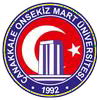 T.C.ÇANAKKALE ONSEKİZ MART ÜNİVERSİTESİ SPOR BİLİMLERİ FAKÜLTESİREKREASYON BÖLÜMÜT.C.ÇANAKKALE ONSEKİZ MART ÜNİVERSİTESİ SPOR BİLİMLERİ FAKÜLTESİREKREASYON BÖLÜMÜT.C.ÇANAKKALE ONSEKİZ MART ÜNİVERSİTESİ SPOR BİLİMLERİ FAKÜLTESİREKREASYON BÖLÜMÜT.C.ÇANAKKALE ONSEKİZ MART ÜNİVERSİTESİ SPOR BİLİMLERİ FAKÜLTESİREKREASYON BÖLÜMÜT.C.ÇANAKKALE ONSEKİZ MART ÜNİVERSİTESİ SPOR BİLİMLERİ FAKÜLTESİREKREASYON BÖLÜMÜT.C.ÇANAKKALE ONSEKİZ MART ÜNİVERSİTESİ SPOR BİLİMLERİ FAKÜLTESİREKREASYON BÖLÜMÜT.C.ÇANAKKALE ONSEKİZ MART ÜNİVERSİTESİ SPOR BİLİMLERİ FAKÜLTESİREKREASYON BÖLÜMÜSTAJ BAŞVURU VE KABUL FORMUSTAJ BAŞVURU VE KABUL FORMUSTAJ BAŞVURU VE KABUL FORMUSTAJ BAŞVURU VE KABUL FORMUSTAJ BAŞVURU VE KABUL FORMUSTAJ BAŞVURU VE KABUL FORMUSTAJ BAŞVURU VE KABUL FORMUSTAJ BAŞVURU VE KABUL FORMUÖĞRENCİNİNÖĞRENCİNİNÖĞRENCİNİNÖĞRENCİNİNÖĞRENCİNİNÖĞRENCİNİNÖĞRENCİNİNÖĞRENCİNİNAdı ve Soyadı:Adı ve Soyadı:Adı ve Soyadı:Adı ve Soyadı:Adı ve Soyadı:T.C. Kimlik No:T.C. Kimlik No:T.C. Kimlik No:Bölümü:Bölümü:Bölümü:Bölümü:Bölümü:Öğrenci No:Öğrenci No:Öğrenci No:E-Posta Adresi:E-Posta Adresi:E-Posta Adresi:E-Posta Adresi:E-Posta Adresi:Tel:Tel:Tel:YAPACAĞI STAJINYAPACAĞI STAJINYAPACAĞI STAJINYAPACAĞI STAJINYAPACAĞI STAJINYAPACAĞI STAJINYAPACAĞI STAJINYAPACAĞI STAJINTürüZORUNLU YAZ STAJI ( …. gün)ZORUNLU YAZ STAJI ( …. gün)ZORUNLU YAZ STAJI ( …. gün)MESLEKİ UYGULAMA (…. hafta )MESLEKİ UYGULAMA (…. hafta )MESLEKİ UYGULAMA (…. hafta )İSTEĞE BAĞLI STAJ (	)AlanıRekreasyonDiğerBaşlama Tarihi… / … / 20…… / … / 20…Bitiş Tarihi:	... / … / 20…Bitiş Tarihi:	... / … / 20…Bitiş Tarihi:	... / … / 20…Bitiş Tarihi:	... / … / 20…Bitiş Tarihi:	... / … / 20…Yukarıda belirtilen tarihler arasında stajımı yapacağım. Stajımın başlangıç ve bitiş tarihlerinin değişmesi veya stajdan vazgeçmem halinde en az bir hafta önceden Spor Bilimleri Fakültesine bilgi vereceğimi, aksi halde 5510 sayılı kanun gereği doğacak cezai	yükümlükleri	kabul	ettiğimi	taahhüt	ederim.… / … / 20…Öğrencinin İmzasıYukarıda belirtilen tarihler arasında stajımı yapacağım. Stajımın başlangıç ve bitiş tarihlerinin değişmesi veya stajdan vazgeçmem halinde en az bir hafta önceden Spor Bilimleri Fakültesine bilgi vereceğimi, aksi halde 5510 sayılı kanun gereği doğacak cezai	yükümlükleri	kabul	ettiğimi	taahhüt	ederim.… / … / 20…Öğrencinin İmzasıYukarıda belirtilen tarihler arasında stajımı yapacağım. Stajımın başlangıç ve bitiş tarihlerinin değişmesi veya stajdan vazgeçmem halinde en az bir hafta önceden Spor Bilimleri Fakültesine bilgi vereceğimi, aksi halde 5510 sayılı kanun gereği doğacak cezai	yükümlükleri	kabul	ettiğimi	taahhüt	ederim.… / … / 20…Öğrencinin İmzasıYukarıda belirtilen tarihler arasında stajımı yapacağım. Stajımın başlangıç ve bitiş tarihlerinin değişmesi veya stajdan vazgeçmem halinde en az bir hafta önceden Spor Bilimleri Fakültesine bilgi vereceğimi, aksi halde 5510 sayılı kanun gereği doğacak cezai	yükümlükleri	kabul	ettiğimi	taahhüt	ederim.… / … / 20…Öğrencinin İmzasıYukarıda belirtilen tarihler arasında stajımı yapacağım. Stajımın başlangıç ve bitiş tarihlerinin değişmesi veya stajdan vazgeçmem halinde en az bir hafta önceden Spor Bilimleri Fakültesine bilgi vereceğimi, aksi halde 5510 sayılı kanun gereği doğacak cezai	yükümlükleri	kabul	ettiğimi	taahhüt	ederim.… / … / 20…Öğrencinin İmzasıYukarıda belirtilen tarihler arasında stajımı yapacağım. Stajımın başlangıç ve bitiş tarihlerinin değişmesi veya stajdan vazgeçmem halinde en az bir hafta önceden Spor Bilimleri Fakültesine bilgi vereceğimi, aksi halde 5510 sayılı kanun gereği doğacak cezai	yükümlükleri	kabul	ettiğimi	taahhüt	ederim.… / … / 20…Öğrencinin İmzasıYukarıda belirtilen tarihler arasında stajımı yapacağım. Stajımın başlangıç ve bitiş tarihlerinin değişmesi veya stajdan vazgeçmem halinde en az bir hafta önceden Spor Bilimleri Fakültesine bilgi vereceğimi, aksi halde 5510 sayılı kanun gereği doğacak cezai	yükümlükleri	kabul	ettiğimi	taahhüt	ederim.… / … / 20…Öğrencinin İmzasıYukarıda belirtilen tarihler arasında stajımı yapacağım. Stajımın başlangıç ve bitiş tarihlerinin değişmesi veya stajdan vazgeçmem halinde en az bir hafta önceden Spor Bilimleri Fakültesine bilgi vereceğimi, aksi halde 5510 sayılı kanun gereği doğacak cezai	yükümlükleri	kabul	ettiğimi	taahhüt	ederim.… / … / 20…Öğrencinin İmzasıYukarıda kimliği verilen bölümümüz öğrencisi belirtilen iş günü kadar staj yapacaktır. Staj süresi boyunca öğrencimizin iş kazası ve meslek hastalıkları sigortası Üniversitemiz tarafından yapılacaktır. İşletmenin stajyer öğrenciye her ayın onuncu gününe kadar asgari ücretin en az yüzde otuzu tutarında ücret yatırması koşuluyla kanunda belirtilen oranda yatırılan ücretin bir kısmı işletmeye Üniversite tarafından iade edilir. İşletmeye iadelerin yapılabilmesi için işletmenin fakültemiz web sayfasında yer alan https://sporbf.comu.edu.tr/ “Stajyer Devlet Katkısı Formu” ile birlikte stajyer öğrencinin ücretinin bankaya yatırıldığına dair evrakları (pdf ortamında dekont, ödeme belgesi vs.) her ayın on beşinci günü mesai bitimine kadar sporbf@comu.edu.tr adresine mail atması gerekmektedir.… / … / 20…Fakülte /Bölüm Staj YetkilisininKaşe ve İmzasıYukarıda kimliği verilen bölümümüz öğrencisi belirtilen iş günü kadar staj yapacaktır. Staj süresi boyunca öğrencimizin iş kazası ve meslek hastalıkları sigortası Üniversitemiz tarafından yapılacaktır. İşletmenin stajyer öğrenciye her ayın onuncu gününe kadar asgari ücretin en az yüzde otuzu tutarında ücret yatırması koşuluyla kanunda belirtilen oranda yatırılan ücretin bir kısmı işletmeye Üniversite tarafından iade edilir. İşletmeye iadelerin yapılabilmesi için işletmenin fakültemiz web sayfasında yer alan https://sporbf.comu.edu.tr/ “Stajyer Devlet Katkısı Formu” ile birlikte stajyer öğrencinin ücretinin bankaya yatırıldığına dair evrakları (pdf ortamında dekont, ödeme belgesi vs.) her ayın on beşinci günü mesai bitimine kadar sporbf@comu.edu.tr adresine mail atması gerekmektedir.… / … / 20…Fakülte /Bölüm Staj YetkilisininKaşe ve İmzasıYukarıda kimliği verilen bölümümüz öğrencisi belirtilen iş günü kadar staj yapacaktır. Staj süresi boyunca öğrencimizin iş kazası ve meslek hastalıkları sigortası Üniversitemiz tarafından yapılacaktır. İşletmenin stajyer öğrenciye her ayın onuncu gününe kadar asgari ücretin en az yüzde otuzu tutarında ücret yatırması koşuluyla kanunda belirtilen oranda yatırılan ücretin bir kısmı işletmeye Üniversite tarafından iade edilir. İşletmeye iadelerin yapılabilmesi için işletmenin fakültemiz web sayfasında yer alan https://sporbf.comu.edu.tr/ “Stajyer Devlet Katkısı Formu” ile birlikte stajyer öğrencinin ücretinin bankaya yatırıldığına dair evrakları (pdf ortamında dekont, ödeme belgesi vs.) her ayın on beşinci günü mesai bitimine kadar sporbf@comu.edu.tr adresine mail atması gerekmektedir.… / … / 20…Fakülte /Bölüm Staj YetkilisininKaşe ve İmzasıYukarıda kimliği verilen bölümümüz öğrencisi belirtilen iş günü kadar staj yapacaktır. Staj süresi boyunca öğrencimizin iş kazası ve meslek hastalıkları sigortası Üniversitemiz tarafından yapılacaktır. İşletmenin stajyer öğrenciye her ayın onuncu gününe kadar asgari ücretin en az yüzde otuzu tutarında ücret yatırması koşuluyla kanunda belirtilen oranda yatırılan ücretin bir kısmı işletmeye Üniversite tarafından iade edilir. İşletmeye iadelerin yapılabilmesi için işletmenin fakültemiz web sayfasında yer alan https://sporbf.comu.edu.tr/ “Stajyer Devlet Katkısı Formu” ile birlikte stajyer öğrencinin ücretinin bankaya yatırıldığına dair evrakları (pdf ortamında dekont, ödeme belgesi vs.) her ayın on beşinci günü mesai bitimine kadar sporbf@comu.edu.tr adresine mail atması gerekmektedir.… / … / 20…Fakülte /Bölüm Staj YetkilisininKaşe ve İmzasıYukarıda kimliği verilen bölümümüz öğrencisi belirtilen iş günü kadar staj yapacaktır. Staj süresi boyunca öğrencimizin iş kazası ve meslek hastalıkları sigortası Üniversitemiz tarafından yapılacaktır. İşletmenin stajyer öğrenciye her ayın onuncu gününe kadar asgari ücretin en az yüzde otuzu tutarında ücret yatırması koşuluyla kanunda belirtilen oranda yatırılan ücretin bir kısmı işletmeye Üniversite tarafından iade edilir. İşletmeye iadelerin yapılabilmesi için işletmenin fakültemiz web sayfasında yer alan https://sporbf.comu.edu.tr/ “Stajyer Devlet Katkısı Formu” ile birlikte stajyer öğrencinin ücretinin bankaya yatırıldığına dair evrakları (pdf ortamında dekont, ödeme belgesi vs.) her ayın on beşinci günü mesai bitimine kadar sporbf@comu.edu.tr adresine mail atması gerekmektedir.… / … / 20…Fakülte /Bölüm Staj YetkilisininKaşe ve İmzasıYukarıda kimliği verilen bölümümüz öğrencisi belirtilen iş günü kadar staj yapacaktır. Staj süresi boyunca öğrencimizin iş kazası ve meslek hastalıkları sigortası Üniversitemiz tarafından yapılacaktır. İşletmenin stajyer öğrenciye her ayın onuncu gününe kadar asgari ücretin en az yüzde otuzu tutarında ücret yatırması koşuluyla kanunda belirtilen oranda yatırılan ücretin bir kısmı işletmeye Üniversite tarafından iade edilir. İşletmeye iadelerin yapılabilmesi için işletmenin fakültemiz web sayfasında yer alan https://sporbf.comu.edu.tr/ “Stajyer Devlet Katkısı Formu” ile birlikte stajyer öğrencinin ücretinin bankaya yatırıldığına dair evrakları (pdf ortamında dekont, ödeme belgesi vs.) her ayın on beşinci günü mesai bitimine kadar sporbf@comu.edu.tr adresine mail atması gerekmektedir.… / … / 20…Fakülte /Bölüm Staj YetkilisininKaşe ve İmzasıYukarıda kimliği verilen bölümümüz öğrencisi belirtilen iş günü kadar staj yapacaktır. Staj süresi boyunca öğrencimizin iş kazası ve meslek hastalıkları sigortası Üniversitemiz tarafından yapılacaktır. İşletmenin stajyer öğrenciye her ayın onuncu gününe kadar asgari ücretin en az yüzde otuzu tutarında ücret yatırması koşuluyla kanunda belirtilen oranda yatırılan ücretin bir kısmı işletmeye Üniversite tarafından iade edilir. İşletmeye iadelerin yapılabilmesi için işletmenin fakültemiz web sayfasında yer alan https://sporbf.comu.edu.tr/ “Stajyer Devlet Katkısı Formu” ile birlikte stajyer öğrencinin ücretinin bankaya yatırıldığına dair evrakları (pdf ortamında dekont, ödeme belgesi vs.) her ayın on beşinci günü mesai bitimine kadar sporbf@comu.edu.tr adresine mail atması gerekmektedir.… / … / 20…Fakülte /Bölüm Staj YetkilisininKaşe ve İmzasıYukarıda kimliği verilen bölümümüz öğrencisi belirtilen iş günü kadar staj yapacaktır. Staj süresi boyunca öğrencimizin iş kazası ve meslek hastalıkları sigortası Üniversitemiz tarafından yapılacaktır. İşletmenin stajyer öğrenciye her ayın onuncu gününe kadar asgari ücretin en az yüzde otuzu tutarında ücret yatırması koşuluyla kanunda belirtilen oranda yatırılan ücretin bir kısmı işletmeye Üniversite tarafından iade edilir. İşletmeye iadelerin yapılabilmesi için işletmenin fakültemiz web sayfasında yer alan https://sporbf.comu.edu.tr/ “Stajyer Devlet Katkısı Formu” ile birlikte stajyer öğrencinin ücretinin bankaya yatırıldığına dair evrakları (pdf ortamında dekont, ödeme belgesi vs.) her ayın on beşinci günü mesai bitimine kadar sporbf@comu.edu.tr adresine mail atması gerekmektedir.… / … / 20…Fakülte /Bölüm Staj YetkilisininKaşe ve İmzasıİŞYERİNİNİŞYERİNİNAdı:Ticari Ünvanı:Telefon:Fax:E-Posta Adresi:Web:Sicil Numarası:Vergi No:Ticaret/Esnaf Odası Sicil No:Faaliyet Alanı (Sektör):IBAN No:Çalışan Personel Sayısı:Adresi:Adresi:Stajyerden Sorumlu Kişi ve Telefon No:Stajyerden Sorumlu Kişi ve Telefon No:Stajyere Ödenecek Ücret (Asgari Ücret Üzerinden Yüzde Olarak Belirtiniz):Stajyere Ödenecek Ücret (Asgari Ücret Üzerinden Yüzde Olarak Belirtiniz):Yukarıda adı soyadı ve T.C. kimlik numarası yazılı öğrencinin yukarıda belirtilen tarihlerde iş yerimizde staj yapması uygun görülmüştür.İŞVEREN veya YETKİLİSİNİNYukarıda adı soyadı ve T.C. kimlik numarası yazılı öğrencinin yukarıda belirtilen tarihlerde iş yerimizde staj yapması uygun görülmüştür.İŞVEREN veya YETKİLİSİNİNAdı Soyadı (Unvanı) Kaşe/Mühür ve İmzasıUYGUNDUR (BU BÖLÜM FAKÜLTE TARAFINDAN DOLDURULACAKTIR)… / … / 20…Fakülte/Bölüm Staj Yetkilisi Kaşe/Mühür ve İmzası